		دانشکده گروه مدیریت صنعتی در رشته مدیریت صنعتی گرایش تحقیق در عملیاتدانشجونام کامل دانشجواستاد راهنمادکتر نام کامل استاد راهنما ماه 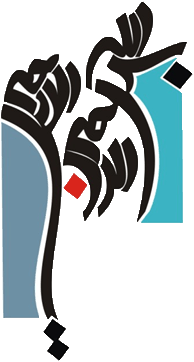 به نام خداعنوان پایان‏نامه که شاید در دو سطر نوشته شود و کامل باشداز سوینام کامل دانشجوپایان‏نامهارائه شده به تحصیلات تکمیلی دانشگاه به عنوان بخشی از فعالیت‏های آموزشی و پژوهشی بایسته برای دریافت درجه در رشته‏مدیریت صنعتی گرایش تحقیق در عملیاتاز دانشگاه خلیج فارسبوشهر، جمهوری اسلامی ایرانارزیابی شده به وسیله گروه ارزیابان پایان‏نامه با درجه   ماه 1395 سپاسگزاریاینک که این پایان‏نامه به پایان می‏رسد، بر خود بایسته می‏دانم که نخست خدای را سپاس گویم که به من ...نام و نام خانوادگی دانشجوبوشهر، 28 تیرماه 1393 تعهدنامهاينجانب نام و نام خانوادگی به شماره دانشجويي شماره دانشجوي دوره کارشناسی ارشد رشته رشته گرایش گرایش تاييد مي‌نمايم كه اين پايان‌نامه برایند كار پژوهشی اينجانب و بدون هر گونه دخل و تصرف است. هر گونه نسخه برداری و استفاده از پژوهش، مقاله، کتاب و آثار ديگران را با ارجاع كامل و با بیان منبع در بخش منابع آورده‏ام. چنانچه خلاف این موضوع اثبات شود، به تشخيص دانشگاه خلیج فارس و بر اساس ضوابط و مقررات حاكم (قانون حمايت از حقوق مؤلفان و مصنفان، قانون ترجمه و تكثير كتب و نشريات و آثار صوتي، ضوابط و مقررات آموزشي، پژوهشي و انضباطي ...) با اينجانب رفتار خواهد شد و حق هر گونه اعتراض در باره احقاق حقوق مكتسب و تشخيص و تعيين تخلف و مجازات را از خويش سلب مي‌نمايم. همچنین، مسئوليت هر گونه پاسخگويي به اشخاص حقيقي و حقوقي و مراجع اداري و قضايي به عهده‌ي اينجانب خواهد بود و دانشگاه خلیج فارس هيچگونه مسئوليتي در اين باره نخواهد داشت.چکیدهعنوان پایان نامهبه وسیله‏نام و نام خانوادگی دانشجوزمینه: در این قسمت در یک تا چند جمله کوتاه زمینه و موضوع پژوهش را به طور کلی می‏آورید.هدف: در این قسمت هدف اصلی خود از پرداختن به این پژوهش را می‏نویسید.روش‏شناسی: در یک تا چند جمله کوتاه اطلاعات کلی از جامعه آماری، روش نمونه‏گیری، اندازه نمونه، شیوه مدل‏سازی، شیوه حل، و به طور کلی روش‏شناسی پژوهش را می‏آورید.یافته‏ها: در این قسمت یافته‏های اصلی پژوهش را بدون تفسیر و بدون تجزیه و تحلیل آن‏ها می‏آورید.نتیجه‏گیری: بر اساس یافته‏ها و نیز پرسش (فرضیه) پژوهش، در این قسمت نتیجه‏گیری خود را می‏آورید.واژگان کلیدی: سه تا پنج واژه کلیدی در باره مسئله پژوهش و روش شناسیفهرست مطالبفصل یکم: چارچوب پژوهش	11-1.	مقدمه	21-2. تاریخچه	31-3. تعریف موضوع پژوهش	31-3-1. مساله پژوهش	31-4. هدف‏های پژوهش	31-5. روش انجام پژوهش	31-6. اهمیت پژوهش	41-7. محدودیت‏های پژوهش	41-8. تعریف واژگان	41-8-1. عنوان بخش دوم	4عنوان بخش سوم	4فصل دوم: پیشینه پژوهش	52-1. مقدمه	6فصل سوم: روش‏شناسی پژوهش	73-1. مقدمه	8فصل چهارم: یافته‏های پژوهش	94-1. مقدمه	10فصل پنجم: نتیجه‏گیری و پیشنهادها	115-1. مقدمه	125-2. محدودیت‏های پژوهش	125-3. پیشنهادها	125-3-1. پیشنهادهای کاربردی	125-3-2. پیشنهادهای پژوهشی	12منابع	13پیوست‏ها	15فهرست جدول‏هاجدول 1: عنوان و شرح جدول	2فهرست شکل‏هاشکل 1: عنوان و شرح شکل	3فهرست نشانه‏ها و سرواژه‏هادر این بخش می‏توانید سرواژه‏ها و حروف اختصاری که در پایان نامه بکار رفته است را آورده و تعریفی کوتاه از آنها بدهید. فصل یکم: چارچوب پژوهشمقدمهاین الگو ویژه نگارش پایان نامه با فرمت تعریف شده در دانشگاه خلیج فارس است. دانشجویان کارشناسی ارشد و دکتری گروه‏های آموزشی نیز می‏توانند از این الگو استفاده نمایند.برای پاسداشت زیست بوم میهن عزیزمان و نیز در راستای صرفه‏جویی، متن پایان نامه بدین گونه طراحی شده است.این الگو برای MS Word 2010 به بعد طراحی شده است. هر چند که با MS Word 2013 دارای بهترین کارکرد است. هنگام نوشتن پایان نامه، نیازی به تعریف هیچگونه فونت یا قلم نیست و همه قلمهای مورد نیاز در این الگو تعریف شده است.فهرست نقطه دار فارسیفهرست نقطه دار فارسیفهرست شماره دار فارسیفهرست شماره دار فارسیاگر در میانه متن عادی پایان نامه نیاز به نوشتن یک یا چند واژه (جمله)  ایتالیک هستید، کافی است نخست متن یاد شده را به صورت عادی بنویسید و سپس آن متن را با موشواره (mouse) انتخاب نمایید (هایلایت کنید) از منو Styles بر روی گزینه متن عادی ایتالیک کلیک کنید.متن پررنگ شده در متن عادیمتن زیرخط دار در متن عادیمتن زیرخط دار ایتالیک در متن عادیمتن ریز در متن عادی جدول 1: عنوان و شرح جدولمتن عادی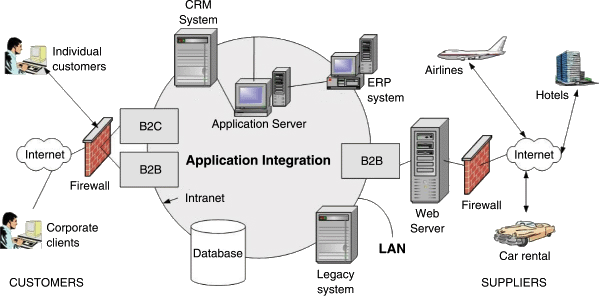 شکل 1: عنوان و شرح شکل1-2. تاریخچهدر این قسمت مختصری از نظرات و پژوهش‏های مربوط به موضوع یا مسایل و مشکلات حل نشده در این حوزه و همچنین توجه و علاقه جامعه به این موضوع اشاره می‏شود.1-3. تعریف موضوع پژوهشدر این قسمت پژوهشگر موضوع مورد علاقه یا نیاز احساس شده خود را در حوزه پژوهش بیان می‏دارد و عوامل موجود در موقیعت را تعریف و تعیین می‏کند.1-3-1. مساله پژوهشدر این بخش مساله پژوهش به روشنی تعریف می‏شود.1-4. هدف‏های پژوهشاین قسمت باید با جملات مثبت و کلی طرح شود و ازطولانی شدن مطالب پرهیز شود.1-5. روش انجام پژوهشدر این قسمت پژوهشگر روش کاری خود را بیان می‏دارد و شیوه‏های گوناگونی را که در گردآوری مطالب خود به کار برده است، معرفی می‏کند. همچنین، اگر روش آماری یا ریاضی ویژه‏ای را در تهیه و تدوین اطلاعات به کار برده است، آن شیوه را بیان می‏کند.1-6. اهمیت پژوهشبا توجه به همانندی این قسمت از طرح پژوهش با تعریف موضوع پژوهش که در آن پژوهشگر نیاز خود را در آگاهی به نتایج مطالعه عنوان می‏سازد، در این قسمت منابع شخصی یا علمی که از خاتمه پژوهش به پژوهشگر دست می‏دهد، بحث می‏شود .1-7. محدودیت‏های پژوهشمحدودیت‏هایی که کنترل آن از عهده پژوهشگر خارج است مانند انتخاب نوع یافته‏ها و دیگر محدودیت‏هایی که کنترل آن در دست پژوهشگر است مانند موضوع و محل پژوهش1-8. تعریف واژگاندر این قسمت پژوهشگر باید واژه های کليدي پژوهش را براساس منابعي معتبر به صورتي کاربردي تعريف کند.1-8-1. عنوان بخش دوممتن عادی پایان‏نامهعنوان بخش سوممتن عادی پایان‏نامهفصل دوم: پیشینه پژوهش2-1. مقدمهدر اين بخش براساس مطالعات گذشته، مباني نظري پژوهش بيان مي شود. منظور از مباني نظري ارائه تعاريف و مفاهيم بکار رفته در پژوهش به صورت روشن است و بايد براساس مطالعات معتبر قبلي صورت گيرد. در بخش دوم ادبيات پژوهش به ارائه مطالعات مشابه که قبلاً توسط پژوهشگران ديگر صورت گرفته پرداخته مي شود. اگر درباره سازماني خاص تحقيق ميکنيد بايد يک بخش از فصل دوم را در حد سه تا جهار صفحه به معرفي سازمان مربوط اختصاص دهيد.فصل سوم: روش‏شناسی پژوهش3-1. مقدمهدر اين بخش نوع پژوهش براساس هدف و ماهيت معرفي مي شود. همچنين نحوه گردآوري داده ها بيان مي شود. معمولا پژوهش هاي علمي از روش هاي مطالعه ميداني و کتابخانه اي براي گردآوري داده ها و اطلاعات استفاده مي کنند. همينطور جامعه آماري و در صورت لزوم نمونه آماري معرفي مي شوند. سپس گزاره هاي پژوهش ( فرضيه ها يا سوالات ) ارائه مي گردد. همچنين آزمونهاي آماري مورد استفاده و نرم افزار تجزيه و تحليل داده ها نيز معرفي مي شود. به بحث مقدمه اي بر روش تحقيقرجوع کنيد.فصل چهارم: یافته‏های پژوهش4-1. مقدمهدر اين قسمت براساس داده هاي بدست آمده و با توجه به روشهاي آماري مناسب به تجزيه و تحليل داده ها و ازمون فرضيه هاي پژوهش پرداخته مي شود. معمولا براي افزايش دقت محاسبهای نرم افزارهاي آماري مانند SPSS  بکار گرفته مي شود. اين تحليل اساس يک پژوهش علمي است.فصل پنجم: نتیجه‏گیری و پیشنهادها5-1. مقدمهاین فصل شامل دو قسمت اصلی ، یکی خلاصه پژوهش و دیگری پیشنهادها است. یک خلاصه مناسب ترکیبی از دو نوع اطلاعات است : اطلاعات و یافته هایی که محقق از پژوهش جاری خویش به دست آورده است. دوم اطلاعات و یافته هایی که محقق از طریق مطالعه پژوهشات و نوشته های دیگران جمع آوری کرده است.5-2. محدودیت‏های پژوهشبعد از خلاصه پايان نامه بايد محدوديت‌هاي تحقيق بيان شود. ذکر سه الي پنج مورد کافي است.5-3. پیشنهادهادرنهايت بايد پيشنهادها ارائه شود: پيشنهاد براي محققان آينده، پيشنهاد به سازمان مورد مطالعه و پيشنهادهاي عمومي که در هر مورد بايد سه يا چهار پيشنهاد مطرح شود. پيشنهاد بايد براي استفاده‌کنندگان چراغ باشد.5-3-1. پیشنهادهای کاربردی5-3-2. پیشنهادهای پژوهشیمنابعمنابع فارسیمنابع انگلیسیپیوست‏هامتن پیوستThesis TitleStudent Full NameBackground: here put a paragraph describing the research background, make it coherent with the research statement of the problem.Aim: write about the objective(s) of the research. Methodology: write a paragraph describing the research methodology, including population, sampling and the size, techniques and methods being used. Conclusions: write about your findings related to research questions and/or hypothesises. Also, put your concluding remark which highlights your contributions, if any.Keywords: keyword1, keyword2, …IN THE NAME OF GODThesis TitleByStudent Full NameThesisSubmitted to the School of Graduate Student in Partial Fulfillment of the Requirements for the Degree of InIndustrial Management (Operations Research)Persian Gulf UniversityBushehrIslamic Republic of IranEvaluated and Approved by the Thesis Committee as: Excellent,  Very Good,  Good,  Acceptable 2013Persian Gulf UniversityFaculty of Humanities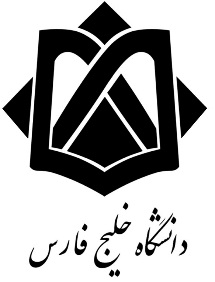 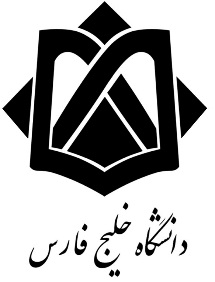  inIndustrial Management (Operations Research)Thesis TitleByStudent Full NameSupervised byFull Name of Supervisor(s)  2017دکترنام استاد راهنماتحقیق در عملیاتدکترنام استاد مشاوررشته استاددکترنام داوررشته استاددکترنام داوررشته استادتاریخ:15/11/1395امضا:سرستون راست چین جدولسرستون میان چین جدولسرستون چپ چین جدولمتن راست چین جدولمتن میان چین جدولمتن چپ چین جدولDr. FirstName LastNameAsst. Prof.Management ScienceSupervisorDr. FirstName LastNameAsst. Prof.Management ScienceAdvisorDr. FirstName LastNameAsst. Prof.Management ScienceRefereeDr. FirstName LastNameAsst. Prof.Management ScienceReferee